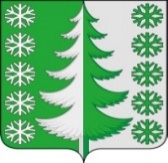 Ханты-Мансийский автономный округ - ЮграХанты-Мансийский муниципальный районмуниципальное образованиесельское поселение ВыкатнойАДМИНИСТРАЦИЯ СЕЛЬСКОГО ПОСЕЛЕНИЯПОСТАНОВЛЕНИЕот 10.08.2023                                                                                                      № 37 п. ВыкатнойО внесении изменений в постановление администрации сельского поселения Выкатной от 16.02.2023 № 5 «О дополнительных мерах имущественной поддержки гражданам, принимающим (принявшим) участие в специальной военной операции на территориях Украины, Донецкой Народной Республики, Луганской Народной Республики, Запорожской, Херсонской областей»1. Внести в постановление администрации сельского поселения Выкатной от 16.02.2023 № 5 «О дополнительных мерах имущественной поддержки гражданам, принимающим (принявшим) участие в специальной военной операции на территориях Украины, Донецкой Народной Республики, Луганской Народной Республики, Запорожской, Херсонской областей» следующие изменения:1.1. В преамбуле:1.1.1. Слова «постановлением Правительства Ханты-Мансийского автономного округа – Югры от 23.12.2022 № 712-п «О дополнительных мерах имущественной поддержки гражданам, принимающим (принявшим) участие в специальной военной операции на территориях Украины, Донецкой Народной Республики, Луганской Народной Республики, Запорожской, Херсонской областей»», заменить словами «постановлением Правительства Ханты-Мансийского автономного округа – Югры от 10.02.2023 № 51-п «О едином перечне прав, льгот, социальных гарантий и компенсаций в Ханты-Мансийском автономном округе – Югре  гражданам Российской Федерации, принимающим участие в специальной военной операции, и членам их семей»»;1.2. Абзац первый пункта 1 изложить в следующей редакции:«1. Предоставить гражданам, принимающим (принявшим) участие в специальной военной операции на территориях Украины, Донецкой Народной Республики, Луганской Народной Республики, Запорожской, Херсонской областей (за исключением лиц, в отношении которых в установленном законодательством Российской Федерации порядке компетентные органы Российской Федерации проводят процессуальные действия, направленные на установление признаков состава преступления по статье 337 и (или) статье 338 Уголовного кодекса Российской Федерации, или в отношении которых имеются вступившие в законную силу решения суда по одной из указанных статей Уголовного кодекса Российской Федерации) (далее – гражданин), гражданину, являющемуся индивидуальным предпринимателем, юридическому лицу, в котором гражданин является единственным учредителем (участником), единоличным исполнительным органом в одном лице, отсрочку внесения платы по договорам аренды муниципального имущества сельского поселения Выкатной (за исключением жилых помещений муниципального жилищного фонда сельского поселения Выкатной, переданных во временное владение и пользование по договорам аренды (найма) и (или) земельных участков, находящихся в муниципальной собственности сельского поселения Выкатной (далее – договор аренды), начисленной за период прохождения гражданами военной службы или оказания ими добровольного содействия в выполнении задач, возложенных на Вооруженные Силы Российской Федерации (далее – отсрочка, период отсрочки), на следующих условиях:».1.3. Абзац первый пункта 2 изложить в следующей редакции:«2. Предоставить лицам, указанным в пункте 1 настоящего постановления, возможность расторжения договора аренды или односторонний отказ от исполнения договора аренды без применения штрафных санкций, за исключением договоров аренды земельных участков, на которых расположены объекты недвижимого имущества, не являющиеся муниципальной собственностью, на следующих условиях:».1.4. Абзац второй пункта 2 изложить в следующей редакции:«гражданин направляет арендодателю уведомление о расторжении договора аренды или об одностороннем отказе от договора аренды, дате и времени возврата арендованного имущества с приложением копий документов, подтверждающих прохождение военной службы по частичной мобилизации в Вооруженных Силах Российской Федерации, или копии уведомления о заключении контракта о прохождении военной службы в соответствии с пунктом 7 статьи 38 Федерального закона № 53-ФЗ либо контракта о добровольном содействии в выполнении задач, возложенных на Вооруженные Силы Российской Федерации, предоставленного федеральным органом исполнительной власти, с которым заключены указанные контракты;».1.5. В абзаце втором пункта 3 слова «подтверждающих статус прохождения» заменить словами «подтверждающих прохождение».1.6. Пункт 4 изложить в следующей редакции:«4. Меры имущественной поддержки, установленные пунктами 2, 3 настоящего постановления, приостанавливаются с месяца, следующего за месяцем, в котором арендодателю, залогодателю поступили сведения о проведении в отношении гражданина в установленном законодательством Российской Федерации порядке компетентными органами Российской Федерации процессуальных действий, направленных на установление признаков состава преступления по статье 337 и (или) статье 338 Уголовного кодекса Российской Федерации, о чем арендодатель, залогодатель уведомляет гражданина заказным письмом с уведомлением о вручении по адресу, содержащемуся в договоре аренды и (или) договоре купли-продажи, в течение 5 рабочих дней со дня поступления таких сведений.Меры имущественной поддержки, установленные пунктами 2, 3 настоящего постановления, возобновляются с месяца, в котором арендодателю, залогодателю поступили сведения о:прекращении проведения в отношении гражданина процессуальных действий, указанных в абзаце первом настоящего пункта;вступлении в законную силу решения суда о прекращении уголовного дела или уголовного преследования по статье 337 и (или) статье 338 Уголовного кодекса Российской Федерации в отношении гражданина.Возобновление мер имущественной поддержки осуществляется за весь период приостановления, о чем арендодатель, залогодатель уведомляет гражданина заказным письмом с уведомлением о вручении по адресу, содержащемуся в договоре аренды и (или) договоре купли-продажи, в течение 5 рабочих дней со дня поступления таких сведений.Меры имущественной поддержки, установленные пунктами 2, 3 настоящего постановления, прекращаются с месяца, в котором арендодателю, залогодателю поступили сведения о вступившем в законную силу решении суда по статье 337 и (или) статье 338 Уголовного кодекса Российской Федерации в отношении гражданина, о чем арендодатель, залогодатель уведомляет гражданина заказным письмом с уведомлением о вручении по адресу, содержащемуся в договоре аренды и (или) договоре купли-продажи, в течение 5 рабочих дней со дня поступления таких сведений.».1.7. Дополнить пунктом 5 в следующей редакции:«5. Опубликовать настоящее постановление в установленном порядке и разместить на официальном сайте администрации Ханты-Мансийского района в разделе Сельские поселения района / Сельское поселение Выкатной / Нормативные правовые акты СП Выкатной / Постановления.».1.8. Дополнить пунктом 6 в следующей редакции:«6. Настоящее постановление вступает в силу после его официального опубликования (обнародования).».2. Опубликовать настоящее постановление в установленном порядке и разместить на официальном сайте администрации Ханты-Мансийского района в разделе Сельские поселения района / Сельское поселение Выкатной / Нормативные правовые акты СП Выкатной / Постановления.3. Настоящее постановление вступает в силу после его официального опубликования (обнародования).И.о. главы сельскогопоселения Выкатной                                                                        Н.В. Клименко